EDITAL DE CONVOCAÇÃO E NORMAS PARA ELEIÇÃO DOS REPRESENTANTES DO CONSELHO SUPERIOR DO INSTITUTO FEDERAL DE SERGIPE – IFSBIÊNIO 2020-2022REPRESENTANTES DO CONSELHO SUPERIOR DO INSTITUTO FEDERAL DE SERGIPE – IFS BIÊNIO 2020-2022Resultado Final20\12\2019DOCENTEAracajuTitular: Rodrigo Gallotti LimaSuplente: Carlos Augusto Tavares de SantanaEstânciaTitular: Roberto da Silva MacenaSuplente: Tatiane Heinemann BohmerGlóriaTitular: Jeanne de Souza e SilvaSuplente: Geanderson dos SantosItabaianaTitular: José Aprigio Carneiro NetoSuplente: Sidney Cassemiro do NascimentoLagartoTitular: Luam de Oliveira SantosSuplente: Sidney Cassemiro do NascimentoPropriáTitular: Sandro Andrade Monteiro MenezesSuplente: Leonardo Henrique da Silva BomfimSão CristóvãoTitular: José Oliveira DantasSuplente: Francisco de Carvalho Nogueira JúniorSocorroTitular: Ricardo Ariel Correa RabeloSuplente: Lucio da Silva Gama JuniorTobias BarretoTitular: Wanusa Campos CenturionSuplente: Telmo Oliveira de JesusTÉCNICO ADMINISTRATIVO EM EDUCAÇÃOGrande Aracaju (Aracaju, Reitoria, Centro de Pós-Graduação, Socorro e São Cristóvão)Titular: Manoel Alves LimaSuplente: Jorirson Santos BarbosaInterior (Estância, Lagarto, Tobias Barreto, Itabaiana, Glória e Propriá)Titular: Priscilla Karine Santos CorrêaSuplente: Erick de Oliveira e SouzaDISCENTESTitular: Nelio Miguel Oliveira dos Santos JuniorSuplente: Fernanda Regina dos Santos SilvaEGRESSOSTitular: Manoel Antônio de Oliveira NetoSuplente: Artur Alves Farias Júnior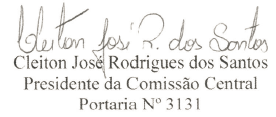 